Poziv na seminar: Suradnja u zajedniciDugave/Novi ZagrebCentar za mirovne studije i Građanska inicijativa Dugave pozivaju vas na razmjenu iskustva, ideja i edukaciju za rad u zajednici. Susret je namijenjen osobama koje već rade ili žele raditi na unaprjeđenju života u Dugavama/Novom Zagrebu, koji rade na boljem životu u kvartu - kao pojedinci, kroz inicijative ili organizacije. Ako još niste aktivni nego to tek kanite biti - također ste dobrodošli. Centar za mirovne studije vjeruje u dugoročni rad na izgradnji društvene pravde i održivog mira koji počiva na horizontalnim vezama među ljudima i inicijativama, kao i vertikalnim vezama između inicijativa, organizacija i institucija.Središnja tema ovog susreta je suradnja pojedinaca i inicijativa u zajednici, ujedno i prilika da se međusobno povežemo, razmijenimo iskustva i dogovaramo neke buduće aktivnosti.CMS slične susrete organizira od 1995. zovemo ih MIRamiDA u zajednici, dio su velike obitelji MIRamiDA treninga -  koje su od tada educirale, povezale i osnažile nekoliko tisuća ljudi u Hrvatskoj i izvan nje. Želimo se međusobno osnažiti, podsjetiti na važnost aktivizma, umnožiti svoje ideje, kapacitete, energiju, povezati se, obnoviti motivaciju i produbiti ju povezujući se jedni s drugima.Radeći u Dugavama u posljednjih nekoliko godina, inicijalno  vezano uz  Prihvatilište za strance Porin, a nakon toga surađujući sa većim brojem aktera – od pojedinaca, preko lokalnih građanskih inicijativa do političkih aktivista naišli smo na dobru volju za suradnju u zajednici. Ovim susretom želimo razmijeniti dosadašnje iskustvo, učvrstiti suradnju među onima koji su već aktivni i otvoriti prostor za one koji to žele biti kako bi se u Dugavama i prostorima koji su im bliski, koji im gravitiraju - nastavili razvijati prostori društvenosti i sudjelovanja. Seminar će kombinirati teoriju, informiranje  (vještine suradnje, mapiranje aktera, participacija), razmjenu iskustva, razvoj ideja za suradnju i uključivanje novih ljudi i aktivnosti.Predlažemo susret od 4 dana, od srijede do subote, 14 – 17. 03. u prilagođen vašem radnom vremenu (preko tjedna u popodnevnim satima, a subotu do 16), koji bi kroz participativan rad i diskusije uključio rad na znanjima i vještinama za uspješan rad u zajednici. Program je prilagodljiv potrebama i željama sudionica/ka a oslanja se na teme:Upoznavanje, predstavljanje pojedinaca i inicijativa * Razmjena dosadašnjeg iskustva * Vrijednosti suradnje i participacije: suradnja u timu * Naša zajednica - što je dobro? Gdje škripi? Tko je aktivan? Gdje su prostori za suradnju? Tko su suradnici? *Koga još ima na raspolaganju: ljudi i resursi izvan zajednice. Gdje su organizacije, stranke, inicijative? *Što nam treba: kako pripremamo participativne procese i aktivnosti (sastanaka, tribina, malih i velikih akcija) * Kako do ljudi i resursa? Mogu li projekti pomoći? Kakve projekte želimo?Seminar bi se održao u popodnevnim satima: od srijede do petka 14. - 16. ožujka te u subotu 17. od 10 – 16 sati, u Centru za pružanje usluga u zajednici - Dugave, Sv. Mateja 70/a.Radit ćemo radionički, bez puno predavanja, zajedno - zanimljivo, participativno i iskustveno, uz pomoć iskusnih voditelja/ ica Centra za mirovne studije.Proslijedite poziv svojim kolegama, kolegicama, suradnicima i osobama koje bi mogle biti zainteresirane.Prijavite se do 10. ožujka klikom na poveznicu: https://goo.gl/forms/HMANllFVjL4PJkDh1 ili popunjavanjem dokumenta u nastavku (ako vam je lakše tako, prijavu pošaljite na prijave@cms.hr)Prijave za seminar: Suradnja u zajednici: Dugave/Novi Zagreb: 14. - 17. ožujka 2018.Ime i prezime:Kontakt mail i telefon:U Dugavama sam aktivan/na kao:Pojedinac/kaKroz rad inicijative ili organizacijekao član/ica Mjesnog odbora sudjelovati  ili Vijeća gradske četvrtizaposlen/a sam u nekoj od institucija u DugavamaAko ste aktivni u inicijativi, organizaciji ili radite u instituciji - kojoj?Koja je vaša motivacija za sudjelovanje, što vas je privuklo za prijavu?Sudjelovanje na seminarumogu sudjelovati na cijelom seminaru, sve predložene danene mogu sudjelovati sve danepredlažem da traje kraćeKoji bi bio vaš prijedlog za smanjenje broja radnih dana?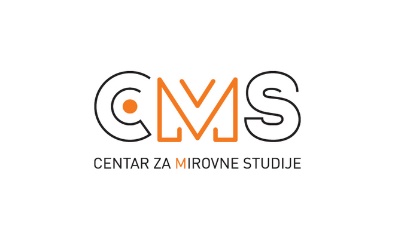 Građanska Inicijativa DugaveSrijeda 14. 03.Četvrtak 15.03.Petak 16.03.Subota 17. 03.17 – 20Upoznavanje, predstavljanje osoba i inicijativaNaša zajednica:Dugave danasŠto je dobro? Gdje možda škripi? Tko je aktivan?Što nam treba: koje vještine, koji resursi?17 - 20Nastavak rada:Dugave danasVještine, resursi – kako do njih?Gdje su mogućnosti i prostori za suradnju?17 – 20Nastavak radaS kim surađujemo: u zajednici i izvan njeS kime želimo surađivati?10 - 13Što nam treba: vještine i resursi: kako do ljudi, kako do novaca? Projektno financiranje?: Sredstva, natječaji, sponzori13 - 14Zajednički ručak14 - 16Evaluacija rada, mogućnosti za sljedeće aktivnosti